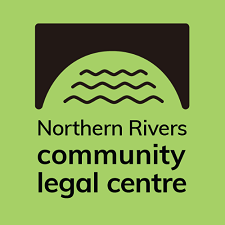 Civil Solicitor – location MurwillumbahSelection Criteria - Essential Current Practising Certificate, or eligibility to practice as a Solicitor in the Supreme Court of NSW and High Court of Australia, with 2 years post admission experience preferred. Demonstrated ability to provide sound legal advice and assistance in Civil Law.Knowledge of and ability to provide sound legal advice in relation to Employment Law, Consumer Law, Credit and Debt, Discrimination and Court/Tribunal Processes.Demonstrated experience working with and empathy for target client groups, including women experiencing or at risk of domestic and family violence and Aboriginal and Torres Strait Islander clients and communities.High order written and verbal communication skills and ability to communicate effectively with our target clients.Current driver’s licence and willingness to travel in the region and work at outreach locations.